xxxOd:	xxxOdesláno:	pondělí 21. února 2022 21:22Komu:	xxxPředmět:	FW: Objednávka č. 3610003768Přílohy:	scan.pdfDobrý deň xxx,v prílohe posielam potvrdenú objednávku. V prípade otázok ma kontaktujte.S pozdravom,Xxxxxx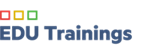 xxx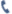 xxx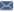 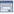 xxxxxx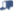 From: xxxSent: Monday, February 21, 2022 1:05 PMTo: xxxCc: xxxSubject: Objednávka č. 3610003768 Dobrý den,přílohou Vám zasíláme výše uvedenou objednávku.Vzhledem k povinnosti uveřejňovat veškeré smlouvy v hodnotě nad 50 tis. Kč bez DPH v Registru smluv vyplývající ze zákona č. 340/2015 Sb., Vás žádámeo potvrzení objednávky, a to nejlépe zasláním skenu objednávky podepsané za Vaši stranu osobou k tomu oprávněnou tak, aby bylo prokazatelnéuzavření smluvního vztahu. Uveřejnění v souladu se zákonem zajistí objednatel - Národní agentura pro komunikační a informační technologie, s.p.S pozdravem a přáním příjemného dnexxx